Publicado en Granollers el 17/01/2024 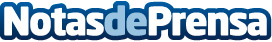 El Clúster de la Bioenergia de Catalunya presenta la guía BIOGAS IMPULSA'TEl próximo martes 23 de enero, a las 10h, se presentará la guía BIOGAS IMPULSA'T, una guía divulgativa para dar a conocer el biogás. La presentación será en el Consoci per a la Gestió de Residus del Vallès Oriental, en GranollersDatos de contacto:Lluís FeliuEDEON MARKETING931929647 Nota de prensa publicada en: https://www.notasdeprensa.es/el-cluster-de-la-bioenergia-de-cataluna Categorias: Nacional Cataluña Industria Alimentaria Eventos Sostenibilidad Otras Industrias Sector Energético http://www.notasdeprensa.es